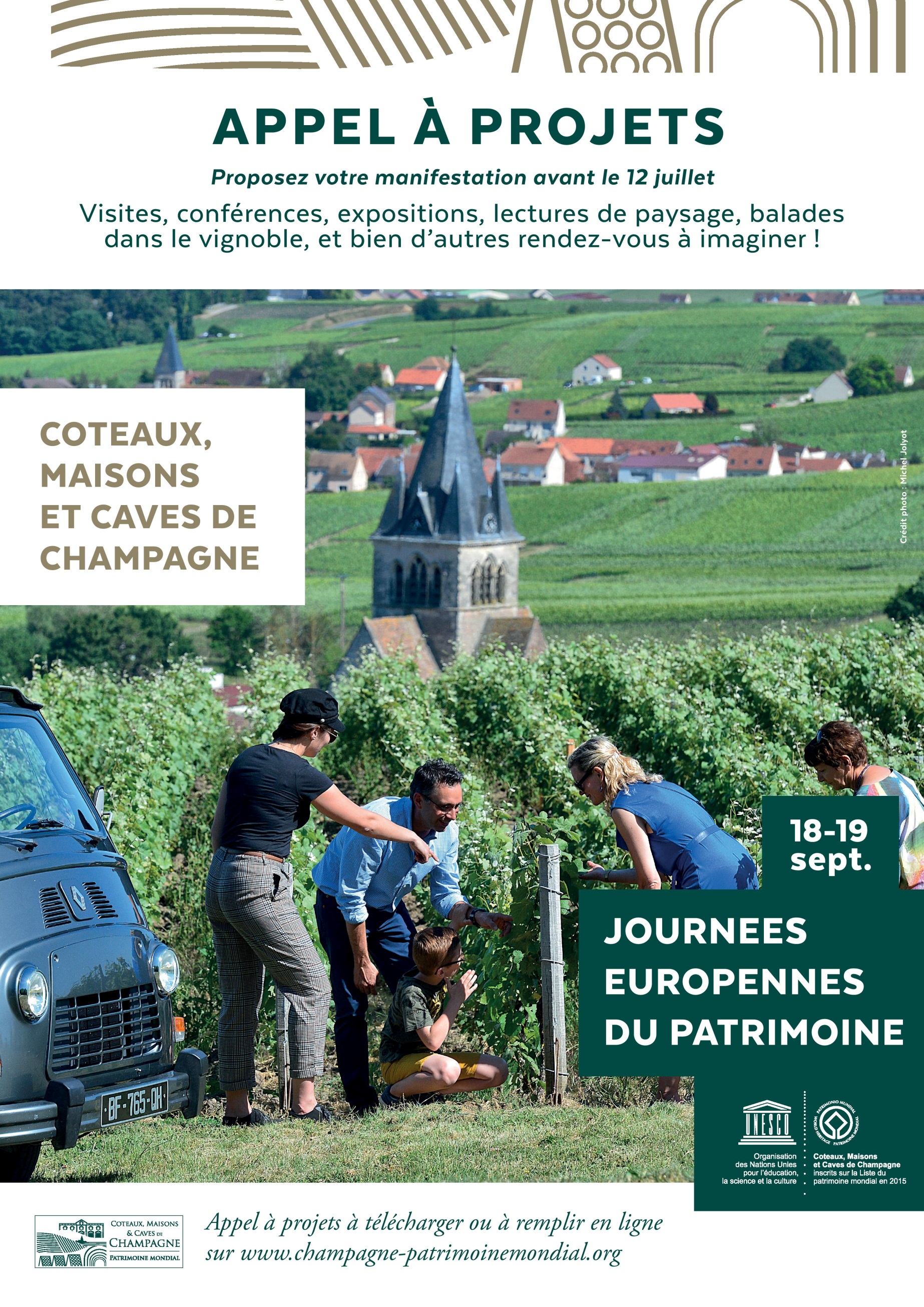 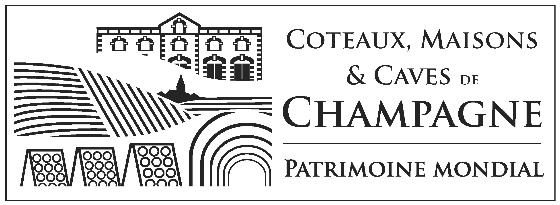 Dossier d’inscriptionJournées Européennes du PatrimoineDu 17 au 19 septembre 2021APPEL À PROJETSDossier d’inscriptionA remettre avant le 12 Juillet 2021Par courriel : c.gambart@champagne-patrimoinemondial.org et mettre en copie cmcdechampagne@gmail.comPar courrier :Mission Coteaux, Maisons et Caves de Champagne -  Patrimoine mondialC/o Agence d’urbanisme de ReimsPlace des Droits de l’HommeCS 90 00051084 Reims cedexINTITULE DE LA MANIFESTATIONLE PORTEUR DU PROJET Professionnel du tourisme Professionnel du Champagne Association Entreprise Scolaire Collectivité Particulier Autre (précisez) : Nom de la structure :Nom du monument/lieu : Adresse :Site internet :Personne référente de la manifestation :Téléphone :Courriel :LE PROJETType de projet : Visite libre Visite guidée Exposition Spectacle/Lecture  Concert Balade/Circuit Conférence Atelier/Démonstration/Savoir-faire Projection Autre (précisez) :Quels éléments des Coteaux, Maisons et Caves de Champagne votre projet met-il en avant ? Histoire, Patrimoine bâti et souterrain, Architecture, Paysage Environnement et développement durable Patrimoine immatériel du Champagne (photo, littérature, art… en lien avec le Champagne) Tradition, Savoir-faire Valeurs de l’UNESCO et de la Convention du patrimoine mondialDate et heures de la manifestation :  Vendredi 17 septembre (scolaire) : ………………………………………………………………………………………………… Samedi 18 Septembre : …………………………………………………………………………………………………………………..	  Dimanche 19 septembre : ………………………………………………………………………………………………………………Lieu de la manifestation : Adresse :A quel type de handicap votre évènement est-il accessible ?    Auditif Visuel Psychique Moteur IntellectuelPrécisez  selon quelles modalités :Accès : Entrée gratuite Entrée payante avec réduction :           €
Précisez le(s) type(s) de réduction (au moins pour les – de 18 ans et les demandeurs d’emplois) : 		L’inscription pour participer à votre manifestation est-elle obligatoire ? Oui Non Si oui, merci d’indiquer le contact pour l’inscription Courriel :Téléphone :Site internet :Descriptif détaillé du projetMerci de détailler les objectifs et le contenu de votre projet. Un document de présentation peut être joint.Descriptif succinct du projet – Résumé pour les outils de communication (1 à 2 phrases)Cette manifestation est-elle spécialement conçue pour les Journées Européennes du Patrimoine?   Oui  Non Age du public ciblé : De		àCette ouverture est-elle exceptionnelle (fermé le reste de l’année) ? Oui
 NonNombre de participants attendus :VISUELSMerci de nous faire parvenir en pièces jointes de votre formulaire d’inscription 1 à 3 photographies numériques de bonne qualité, au format JPEG (minimum 500 pixels de large) afin d’illustrer votre manifestation à :c.gambart@champagne-patrimoinemondial.org et mettre en copie :cmcdechampagne@gmail.comCes photographies seront utilisées pour mettre en avant votre manifestation sur nos plateformes de communication.PHOTO 1Légende, titre :Mention obligatoire, Crédits (auteur et copyright) :PHOTO 2Légende, titre :Mention obligatoire, Crédits (auteur et copyright) :PHOTO 3Légende, titre :Mention obligatoire, Crédits (auteur et copyright) :Je soussigné, Madame/ Monsieur…………………………………………………Atteste être titulaire des droits d’exploitation ci-dessus précisés et cède à la Mission Coteaux, Maisons et Caves de Champagne, à titre gracieux les droits de reproduction et de représentation de(s) œuvre(s) mentionnée(s) ci-dessus. Cette utilisation est strictement limitée aux utilisations non-commerciales qui seront faites à l’occasion des Journées Européennes du Patrimoine 2021. Signature :COMMUNICATION Je souhaite recevoir le kit de communication numérique des Journées Européennes du Patrimoine – Coteaux, Maisons et Caves de Champagne Il sera envoyé par mail.ACCORDS ET SIGNATURELe porteur de projet est responsable de l’organisation, du financement, de la mise en place, de la sécurité et du respect  des mesures sanitaires de l’évènement proposé.Date d’envoi :Signature :Pour toute information :Mission Coteaux, Maisons et Caves de Champagne -  Patrimoine mondialC/o Agence d’urbanisme de ReimsPlace des Droits de l’Homme – CS 90 00051084 Reims cedexTél : 03 26 77 42 89contact@champagne-patrimoinemondial.org